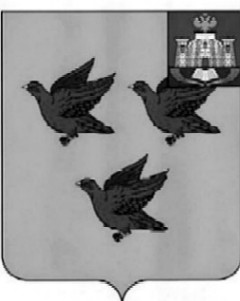 РОССИЙСКАЯ ФЕДЕРАЦИЯОРЛОВСКАЯ ОБЛАСТЬАДМИНИСТРАЦИЯ ГОРОДА ЛИВНЫПОСТАНОВЛЕНИЕ 10 августа .	                                                                                  № 109                                                 г. ЛивныО мерах по усилению контроля за сохранностьюзеленых насаждений и объектов озеленения на территории города Ливны Орловской области.В соответствии с Правилами благоустройства территории города Ливны Орловской области, утвержденными  решением Ливенского городского Совета народных депутатов от 25 апреля 2012 года N 12/68-ГС, в целях осуществления единого расчета  компенсационной стоимости при вырубке (сносе) зеленых насаждений и объектов озеленения на территории города Ливны Орловской области и усиления контроля за их сохранностью,  администрация города п о с т а н о в л я е т:1. Утвердить порядок расчета компенсационной стоимости зеленых насаждений и объектов озеленения на территории города Ливны Орловской области согласно приложению  к настоящему постановлению.2. Определить отдел благоустройства и экологии управления жилищно-коммунального хозяйства администрации города в качестве уполномоченного структурного подразделения администрации города на выполнение действий, связанных с выдачей порубочного билета и расчетом компенсационной стоимости за вырубку (снос) зеленых насаждений и объектов озеленения, а также на осуществление контроля за указанными мероприятиями на территории города Ливны.3. Отделу благоустройства и экологии правления жилищно-коммунального хозяйства администрации города (Богданов В.И.):3.1. Разработать административный регламент, регулирующий порядок выдачи порубочного билета и иные правовые акты, регламентирующие порядок учета и сохранности зеленых насаждений и объектов озеленения на территории города Ливны.3.2. Осуществить инвентаризацию зеленых насаждений и объектов озеленения в течение трех месяцев с момента вступления в силу настоящего постановления.3.3. По результатам инвентаризации обеспечить формирование и ведение реестра зеленых насаждений и объектов озеленения на территории города Ливны.4. Опубликовать настоящее постановление в газете «Ливенский вестник» и на официальном сайте администрации города Ливны в информационно-телекоммуникационной сети Интернет.5. Контроль за исполнением настоящего постановления возложить на первого заместителя главы администрации города Ливны Трубицина С.А.
Исполняющий обязанностиГлавы города								Н.В. Злобин



Приложение  к постановлению администрации города Ливныот 10 августа 2016  г. № 109ПОРЯДОКрасчета компенсационной стоимости зеленых насажденийи объектов озеленения на территории города Ливны Орловской области.1. Общие положения.1. Порядок расчета компенсационной стоимости зеленых насаждений и объектов озеленения на территории города Ливны Орловской области (далее - Порядок) регулирует правила расчета размера расходов на восстановление при вырубке (сносе) зеленых насаждений и объектов озеленения, находящихся на территории города Ливны Орловской области и применяется:1) при выдаче порубочного билета;2) в случаях расчета возмещения ущерба, причиненного зеленым насаждениям и иным объектам озеленения при несанкционированной вырубке и в иных случаях, связанных с определением компенсационной стоимости зеленых насаждений и объектов озеленения.2. Компенсационная стоимость зеленых насаждений и объектов озеленения на территории города Ливны (далее - компенсационная стоимость) рассчитывается уполномоченным структурным подразделением администрации города Ливны, осуществляющим выдачу порубочных билетов после согласования в установленном порядке акта обследования. 3. Оценка компенсационной стоимости зеленых насаждений и объектов озеленения основана на применяемом в теории оценки недвижимости принципе условного замещения оцениваемого объекта другим, максимально приближенным к нему по своим параметрам и функциональному назначению, и произведена затратным методом на основании полного учета всех видов затрат, связанных с созданием и содержанием городских зеленых насаждений и естественной растительности в условиях города.4. Оплата компенсационной стоимости подлежащих вырубке (сносу) зеленых насаждений и объектов озеленения осуществляется юридическими и физическими лицами в бюджет города Ливны до выдачи порубочного билета.
2. Расчет компенсационной стоимости зеленых насажденийи объектов озеленения на территории города Ливны Орловской области.5. Компенсационная стоимость зеленых насаждений и объектов озеленения рассчитывается как произведение норматива компенсационной стоимости (стоимость затрат на восстановление зеленых насаждений), включающей в себя все затраты на закладку зеленых насаждений (покупка, посадка) и их содержание до возраста (состояния), обеспечивающего выполнение насаждениями их экологических, защитных, рекреационных, эстетических и иных функций (в расчете на одно дерево, один кустарник) и коэффициентов, учитывающих местоположение, социально-экологическую значимость, текущее состояние и декоративность зеленых насаждений.6. Расчет компенсационной стоимости на восстановление деревьев, кустарников, живых изгородей, бордюров, цветников и газонов производится по формулеСк = Снк x Ксз x Кд x Кст, где: Ск - компенсационная стоимость основных видов деревьев и кустарников (рублей в расчете на одно дерево, один кустарник);Снк - норматив компенсационной стоимости основных видов деревьев, кустарников (рублей в расчете на одно дерево, один кустарник), указанный в приложении к настоящему Порядку;Ксз - коэффициент социально-экологической значимости зеленых насаждений;Кд - коэффициент, учитывающий декоративность зеленых насаждений;Кст - коэффициент текущего состояния зеленых насаждений.7. Компенсационная стоимость отдельно стоящих деревьев определяется по диаметру ствола на высоте  от земли. Норматив компенсационной стоимости видов деревьев, который не определен настоящим Порядком, приравнивается к нормативу компенсационной стоимости соответствующей группы породы деревьев по схожим признакам.8. Коэффициент социально-экологической значимости зеленых насаждений (Ксз), учитывающий социальную, историко-культурную, природоохранную и рекреационную значимость, устанавливается в размере для зеленых насаждений, расположенных:1) 2,5 - в рекреационных зонах, установленных в документах градостроительного зонирования и на особо охраняемых природных территориях местного значения, в том числе в городских парках, садах, скверах, бульварах и других объектах озеленения;2)  2,0 - вдоль автомобильных дорог местного значения, санитарно-защитных, водоохранных и противопожарных зонах и прибрежных полос водных объектов;3) 1,5 – на земельных участках, находящихся в муниципальной собственности города Ливны или государственная собственность на которые не разграничена, предоставленных в аренду или безвозмездное пользование для строительства или эксплуатации объектов недвижимости;9. Коэффициент, учитывающий декоративность (Кд), для деревьев и кустарников устанавливается в размере:1) 2,0 - с высокой декоративностью, имеющие сформированную крону (колонновидную, шаровидную, пирамидальную, плакучую и другие);2) 1,5 - цветущие;3) 1,3 - декоративно-плодоносящие, декоративно-лиственные кустарники с оригинальной окраской и формой листьев, в том числе кустарники в живой изгороди;4) 1,0 - с обычной кроной;5) 0,7 - с низкой декоративностью, неправильно сформированной кроной и повреждениями.10. Коэффициент текущего состояния зеленых насаждений (Кст), учитывающий фактическое состояние зеленых насаждений и объектов озеленения, устанавливается в размере:1) 1,5 - хорошее:- деревья и кустарники здоровые, нормально развитые, равномерно облиственные или с густой хвоей, листья или хвоя нормальных размеров и окраски, отсутствуют сухие и отмирающие стебли, признаки болезней и вредителей, трещины, повреждения и дупла ствола и скелетных ветвей.2) 1,0 - удовлетворительное:- деревья и кустарники здоровые, но с признаками замедленного роста, с неравномерно развитой кроной, недостаточно облиственные, с наличием засыхающих побегов, незначительных механических повреждений и небольших дупел, имеются повреждения и поражения болезнями и вредителями.3) 0,5 - неудовлетворительное:- деревья и кустарники сильно ослабленные, со слабо развитой (изреженной) кроной, сухой вершиной, ствол имеет искривления; крона слабо развита, слабо облиственные, листва мелкая, наличие усыхающих или засохших ветвей и вершины ствола более 50% (для ильмовых - более 30%), прирост однолетних побегов незначительный, с сильными механическими повреждениями и сильно пораженные болезнями и вредителями, имеются дупла.Приложение 1к порядку расчета компенсационной стоимости зеленых насаждений и объектов озеленения на территории города Ливны Орловской области.Нормативы компенсационной стоимости зеленых насаждений и объектов озеленения на территории города Ливны Орловской областиТаблица 1Нормативы компенсационной стоимости деревьев

Таблица 2Нормативы компенсационной стоимости кустарников№п/пДиаметр ствола деревьевна высоте 1,3 м (с округлениемдо 1 см), смНорматив компенсационной стоимости деревьев (рублей за 1 дерево)Норматив компенсационной стоимости деревьев (рублей за 1 дерево)Норматив компенсационной стоимости деревьев (рублей за 1 дерево)№п/пДиаметр ствола деревьевна высоте 1,3 м (с округлениемдо 1 см), см1 группа: сосна, ель, лиственница, дуб, бук,  каштан,   липа, клен ясень, декоративные плодовые деревья2 группа:береза, осина, клен ясенелистный, ольха3 группа:тополь, ива1.до 44 50030002 5002.5-205000400035003.20-505500500045005.50-1006000550050006.от  100650060005500№п/пВозраст кустарников (лет)Норматив компенсационной стоимости кустарников (рублей за 1 кустарник)Норматив компенсационной стоимости кустарников (рублей за 1 кустарник)Норматив компенсационной стоимости кустарников (рублей за 1 кустарник)№п/пВозраст кустарников (лет)1 группа: цветущие (сирень, жимолость, чубушник)2 группа:декоративно-лиственные (барбарис, бересклет  и др.);декоративно-плодоносящие (кизильник, боярышник, шиповник и др.)3 группа:хвойные кустарники1.до 53004005002.от 5 до 104005006003.свыше 10500600700